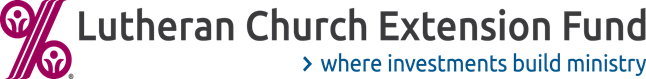 2022 LCEF Outreach Ministry Grant ApplicationLCEF Mission Statement:  To support the Church in fulfilling its mission of sharing the Gospel of Jesus Christ by being Christ-centered servant partner of the LCMS, ensuring that funds and services are available now and in the future.Send application along with brief narrative (required for grant consideration) postmarked by June 15, 2022 to:LCEF Kansas/Oklahoma District		OR email janet@kslcms.orgAttn: Janet Powell1000 SW 10th AvenueTopeka, KS 66604Church/School/Organization: ______________________________________________________________Address: _____________________________City_______________State___________Zip_____________Phone:______________________ Email:____________________________________________________LCEF Advocate’s Name: ________________________________________________________________Address: _____________________________City_______________State___________Zip_____________Phone: ______________________ Email:____________________________________________________Every LCEF Kansas/Oklahoma District congregation should be served by their own LCEF Advocate. If you do not currently have a member serving as a Congregational Advocate, please contact Janet Powell at janet@kslcms.org or 785-357-4441 ext. 2001 with suggested names for your congregation advocate.Title of Outreach Ministry Project: ______________________________________________Outreach Ministry Narrative Attached - (Required for grant consideration)*Brief (one page) narrative should include: 		Description of outreach ministry event/projectHow your members will be involvedAnticipated results/impact and how this will be measuredPlans for follow-up with those served 		Partnerships created and what those partners bring to the tableGrant Dollars Requested:	  $250    $500      $750     $1,000 	   (Circle or highlight amount requested)Grant Contact Person Name: ____________________________________________________________Address: _____________________________City_______________State___________Zip_____________Phone:______________________ Email:____________________________________________________Should our congregation/organization receive this award, I certify that the funds will be used for the event or ministry described in the grant application and completed by June 30, 2023. I understand the LCEF will request photos along with a written summary as part of the grant reporting process and will provide signed photo releases.DATE: ___________________ SIGNED:	 ________________________________________________							 ________________________________________________	REV 4.14.22						Printed Name & Title